         Povjerenstvo za provedbu OglasaKLASA: 024-01/24-01/58URBROJ: 2170-30-24-3Omišalj, 15. travnja 2024.Povjerenstvo za provedbu natječaja za prijam u službu na neodređeno vrijeme na radno mjesto Savjetnik za pravne poslove, u Upravni odjel Općine Omišalj – Odsjek za društvene djelatnosti i opće poslove, temeljem članka 20. Zakona o službenicima i namještenicima u lokalnoj i područnoj (regionalnoj) samoupravi („Narodne novine“ broj 86/08, 61/11, 4/18 i 112/19), objavljuje sljedeću koji se prijavljuju na Natječaj za prijam u službu na neodređeno vrijeme na radno mjesto SAVJETNIK ZA PRAVNE POSLOVE u Upravni odjel Općine Omišalj – Odsjek za društvene djelatnosti i opće poslove (1 izvršitelj, uz probni rad od 3 mjeseca).Izrazi koji se koriste u ovoj Obavijesti, a imaju rodno značenje, odnose se jednako na muški i ženski rod.Natječaj je objavljen u „Narodnim novinama“ broj 44/24, 12. travnja 2024. godini, na web stranici Općine Omišalj i oglasnoj ploči Općine Omišalj na adresi Prikešte 13, 51513 Omišalj.Rok za podnošenje prijava je deset dana od objave u „Narodnim novinama“, odnosno do  22. travnja 2024. godine.Opis poslova radnog mjesta:prati i proučava zakonske propise, a posebice one koji se odnose na područje lokalne samouprave, te predlaže odluke i druge aktivnosti glede provedbe istih izrađuje ili sudjeluje u izradi nacrta općih i drugih akata koje donosi Općinski načelnik, odnosno Općinsko vijeće, izrađuje zaključke i akte sa sjednica Općinskog vijeća te vodi i sastavlja zapisnike sa sjednica Općinskog vijeća, brine se za objavu akata i dostavlja ih na nadzor, pomaže vijećnicima u pravnoj i nomotehničkoj obradi amandmana i akata, vodi evidenciju o postavljenim pitanjima na sjednicama Općinskog vijeća i brine o učinkovitoj dostavi odgovora, nadzire i organizira pripremu materijala za sjednice Općinskog vijeća vrši redakciju tekstova akata koji se objavljuju u službenom glasilu i vodi brigu o objavljivanju ispravaka i vjerodostojnih tumačenja, administrira i ažurira sadržaj na web stranici Općine Omišalj iz svog područja rada rješava u najsloženijim upravnim stvarima u prvostupanjskom  postupku te po ovlaštenju Općinskog načelnika, zastupa Općinu Omišalj pred sudovima i državnim tijelima vodi imovinsko-pravne poslove te stručno obrađuje pitanja u vezi s upravljanjem nekretninama, obavlja stručnu pripremu imovinsko-pravnih predmeta u vezi s raspolaganjem nekretninama te obavlja stručnu pripremu oko provedbe natječaja u vezi s raspolaganjem nekretninama (zemljišta, poslovnih prostora i stanova) u vlasništvu Općine Omišalj prema potrebi pruža pravnu pomoć i obavlja pravne poslove za Pesju d.o.o. iz djelokruga Skupštine, Nadzornog odbora i direktora društva priprema nacrte ugovora, sporazuma i drugih akata u kojima je jedna ugovorna strana Općina Omišalj sudjeluje u postupku nabave roba, radova i usluga sukladno Zakonu o javnoj nabavi i ostalim propisima, izrađuje ugovore o javnoj nabavi roba, radova i usluga u suradnji sa višim stručnim suradnikom za javnu nabavu provodi postupak davanja koncesija sukladno Zakonu o koncesijamaobavlja stručne poslove koji se odnose na radne odnose i ostvarivanje prava iz radnih odnosa službenika u Upravnom odjelu te druge poslove koji su vezani uz primjenu propisa iz radnih odnosa i vodi personalne dosjee zaposlenih provodi postupak izdavanja auto-taxi dozvola tajnik je Odbora za statutarno-pravna pitanja, Mandatnog odbora i Odbora za izbor, imenovanja i razrješenja, obavlja administrativne poslove za Savjet za zaštitu potrošača javnih usluga Općine Omišalj te obavlja poslove službenika za zaštitu osobnih podatakapruža pravnu pomoć voditeljima odsjeka i drugim službenicima u odsjecima te radi sa strankama po predmetima iz djelokruga svoga rada ažurira web stranice Općine Omišalj iz djelokruga rada svog odsjeka te provodi postupke savjetovanja sa zainteresiranom javnošću o općim aktima iz djelokruga rada svog odsjeka obavlja i druge poslove po nalogu voditelja Odsjeka i pročelnika Upravnog odjela te po potrebi zamjenjuje pročelnika u slučaju njegove odsutnosti.Osnovna bruto plaća: 1665,18 euraStručni uvjeti:sveučilišni diplomski studij ili sveučilišni integrirani prijediplomski i diplomski studij ili stručni diplomski studij pravne struke;najmanje 3 godina radnog iskustva na odgovarajućim poslovima;položen državni ispit;znanje najmanje jednog stranog svjetskog jezika (engleski, njemački ili talijanski);poznavanje rada na računalu.Natjecati se mogu i kandidati koji su prema ranijim propisima stekli visoku stručnu spremu odgovarajuće struke. Osim posebnih (stručnih) uvjeta za prijam u službu, kandidati moraju ispunjavati i opće uvjete za prijam u službu utvrđene člankom 12. Zakona (punoljetnost, hrvatsko državljanstvo, zdravstvena sposobnost za obavljanje poslova radnog mjesta na koje se osoba prima). U službu ne mogu biti primljene osobe za čiji prijam postoje zapreke iz članka 15. i 16. Zakona. Na natječaj se mogu javiti osobe oba spola. Natjecati se mogu i kandidati koji nemaju položen državni ispit uz obvezu da kandidat koji bude primljen u službu ispit položi u roku od godine dana od prijma u službu.	Kandidat koji ima pravo prednosti kod prijma u službu prema posebnom zakonu, dužan je u prijavi na natječaj pozvati se na to pravo i ima prednost u odnosu na ostale kandidate samo pod jednakim uvjetima. Uz prijavu na natječaj dužan je priložiti i sve dokaze o ispunjavanju traženih uvjeta iz natječaja, kao i dokaze o ostvarivanju prava prednosti.Poveznica na internetsku stranicu Ministarstva na kojoj su navedeni dokazi potrebni za ostvarivanje prava prednosti pri zapošljavanju:https://uprava.gov.hr/o-ministarstvu/ustrojstvo/uprava-za-sluzbenicke-odnose/zaposljavanje/prednost-pri-zaposljavanju/738Propisi kojima je utvrđeno pravo pojedinih osoba na prednost pri zapošljavanju:

1. Zakon o hrvatskim braniteljima iz Domovinskog rata i članovima njihovih obitelji 
(„Narodne novine“, broj 121/2017, 98/19, 84/21 i 156/23)
Navedeni Zakon obvezuje tijela jedinica lokalne i područne (regionalne) samouprave da prilikom zapošljavanja službenika daju prednost nezaposlenom ukoliko ispunjava tražene uvjete iz natječaja i to sljedećim redoslijedom:
● djetetu smrtno stradalog hrvatskog branitelja iz Domovinskog rata, nestalog hrvatskog branitelja iz Domovinskog rata i hrvatskog branitelja bez oba roditelja ili bez roditeljske skrbi
● djetetu smrtno stradalog hrvatskog branitelja iz Domovinskog rata i nestalog hrvatskog branitelja iz Domovinskog rata
● hrvatskom ratnom vojnom invalidu iz Domovinskog rata
● članu uže i šire obitelji smrtno stradalog hrvatskog branitelja iz Domovinskog rata odnosno nestalog hrvatskog branitelja iz Domovinskog rata
● dragovoljcu iz Domovinskog rata redoslijedom od duljeg prema kraćem vremenu sudjelovanja u obrani suvereniteta Republike Hrvatske
● hrvatskom branitelju iz Domovinskog rata redoslijedom od duljeg prema kraćem vremenu sudjelovanja u obrani suvereniteta Republike Hrvatske
●djetetu umrlog hrvatskog ratnog vojnog invalida iz Domovinskog rata, ako je korisnik zajamčene minimalne naknade
● djetetu umrlog dragovoljca iz Domovinskog rata, ako je korisnik zajamčene minimalne naknade
● djetetu umrlog hrvatskog branitelja iz Domovinskog rata sa 100 dana borbenog sektora, ako je korisnik zajamčene minimalne naknade● djetetu hrvatskog ratnog vojnog invalida iz Domovinskog rata, ako su roditelj i/ili dijete korisnici naknade za nezaposlene iz članka 107. Zakona ili zajamčene minimalne naknade
● djetetu dragovoljca iz Domovinskog rata, ako su roditelj i/ili dijete korisnici naknade za nezaposlene iz članka 107. Zakona ili zajamčene minimalne naknade i
● djetetu hrvatskog branitelja iz Domovinskog rata sa 100 dana borbenog sektora, ako su roditelj i/ili dijete korisnici naknade za nezaposlene iz članka 107. Zakona ili zajamčene minimalne naknade.
	Osoba koja u trenutku podnošenja prijave ispunjava uvjete za ostvarivanje prava prednosti po ovoj osnovi, dužna je uz prijavu na natječaj priložiti dokumentaciju navedenu u članku 103. Zakona o hrvatskim braniteljima i članovima njihovih obitelji, i to:a) rješenje ili potvrdu o priznatom statusu hrvatskog ratnog vojnog invalida iz Domovinskog rata odnosno potvrdu o priznatom statusu hrvatskog branitelja iz Domovinskog rata ili dragovoljca iz Domovinskog rata (osobe iz članka 101. stavka 1. točaka c) i e) do l) i članka 102. stavka 1. točaka c) i e) do l) ovoga Zakona te djeca hrvatskog branitelja bez oba roditelja ili bez roditeljske skrbi iz članka 101. stavka 1. točke a) i članka 102. stavka 1. točke a) ovoga Zakona)b) dokaz o nezaposlenosti - potvrdu odnosno ispis elektroničkog zapisa Hrvatskog zavoda za mirovinsko osiguranje o podacima evidentiranim u matičnoj evidenciji Hrvatskog zavoda za mirovinsko osiguranje ili potvrdu odnosno ispis elektroničkog zapisa Hrvatskog zavoda za zapošljavanje, ne stariji od mjesec dana (u slučaju iz članka 101. stavka 1. i članka 102. stavka 1. ovoga Zakona)c) presliku pravomoćnog rješenja, odluke ili drugog pravnog akta o prestanku prethodnog zaposlenja, osim ako se radi o prvom zapošljavanju (u slučaju iz članka 101. stavka 1. i članka 102. stavka 1. ovoga Zakona)d) dokaz o oduzetoj roditeljskoj skrbi kada se prijavljuje dijete smrtno stradalog hrvatskog branitelja iz Domovinskog rata, nestalog hrvatskog branitelja iz Domovinskog rata ili hrvatskog branitelja iz Domovinskog rata, bez roditeljske skrbie) potvrdu poslodavca ili potvrdu odnosno ispis elektroničkog zapisa Hrvatskog zavoda za mirovinsko osiguranje o podacima evidentiranim u matičnoj evidenciji Hrvatskog zavoda za mirovinsko osiguranje, ne stariji od mjesec dana, iz kojeg je vidljivo da je osoba iz članka 101. stavka 1. i članka 102. stavka 1. ovoga Zakona zaposlena na poslovima za koje je uvjet niži stupanj obrazovanja od onog koji ima (u slučaju iz članka 101. stavka 2. i članka 102. stavka 2. ovoga Zakona)f) presliku pravomoćnog rješenja o priznatom pravu na novčanu naknadu iz članka 107. ovoga Zakona ili prava na zajamčenu minimalnu naknadu (osobe iz članka 101. stavka 1. točaka g) do l) i članka 102. stavka 1. točaka g) do l) ovoga Zakona)g) potvrdu o broju dana sudjelovanja u obrani suvereniteta Republike Hrvatske (kada se prijavljuju osobe iz članka 101. stavka 1. točaka e), f), i) i l) i članka 102. stavka 1. točaka e), f), i) i l) ovoga Zakona)h) rodni list (osobe iz članka 101. stavka 1. točaka a), b), g), h), i), j), k) i l) i članka 102. stavka 1. točaka a), b), g), h), i), j), k) i l) ovoga Zakona)i) rješenje ili potvrdu o priznatom statusu člana obitelji smrtno stradalog hrvatskog branitelja iz Domovinskog rata (osobe iz članka 101. stavka 1. točaka a), b) i d) i članka 102. stavka 1. točaka a), b) i d) ovoga Zakona)j) smrtni list (u slučaju iz članka 101. stavka 1. točaka a), g) do i) i članka 102. stavka 1. točaka a), g) do i) ovoga Zakona).	Prednost mogu ostvariti i zaposlene osobe ako su zaposlene na poslovima za koje je uvjet niži stupanj obrazovanja od onog koji imaju, a prijavljuju se na javni natječaj ili oglas za radno mjesto za koje je uvjet viši stupanj obrazovanja, a koji one imaju.Prednost pri zapošljavanju ne mogu ostvariti osobe kojima je: a) zadnji radni odnos prije prijave na javni natječaj ili oglas prestao temeljem izvršnog rješenja o:1. prestanku službe po sili zakona, 2. prestanku službe otkazom ili 3. izvanrednom otkazub) radni odnos kod posljednjeg poslodavca prestao krivnjom radnika, i to u slučaju:1. redovitog otkaza ugovora o radu kada je ugovor o radu otkazao radnik, 2. redovitog otkaza uvjetovanog skrivljenim ponašanjem radnika ili 3. izvanrednog otkaza, osim kada ugovor o radu izvanredno otkaže radnik zbog osobito teške povrede obveze iz radnog odnosa.
2. Zakon o profesionalnoj rehabilitaciji i zapošljavanju osoba s invaliditetom
(„Narodne novine“ broj 157/13, 152/14, 39/18 i 32/20)
Sukladno članku 9. navedenoga Zakona, tijela jedinica lokalne i područne (regionalne) samouprave dužna su prilikom zapošljavanja osobi s invaliditetom dati prednost pod jednakim uvjetima.Da bi ostvarila pravo prednosti pri zapošljavanju, osoba s invaliditetom dužna je uz prijavu na natječaj ili oglas, pozvati se na to pravo te priložiti sve dokaze o ispunjavanju traženih uvjeta, kao i dokaz o utvrđenom statusu osobe s invaliditetom.
3. Zakon o zaštiti vojnih i civilnih invalida rata („Narodne novine“, broj 33/92, 77/92, 27/93, 58/93, 2/94, 76/94, 108/95, 108/96, 82/01, 103/03, 148/13 i 98/19)
Sukladno članku 48.f navedenog Zakona, tijela jedinica lokalne i područne (regionalne) samouprave obvezna su pri zapošljavanju pod jednakim uvjetima dati prednost:djeci osoba poginulih, umrlih ili nestalih pod okolnostima iz članka 6., 7. i 8. istog Zakona,mirnodopskim vojnim i civilnim invalidima rata čije je oštećenje organizma nastalo pod okolnostima iz članka 6., 7. i 8. istog Zakona,bračnom drugu i roditeljima osoba poginulih, umrlih ili nestalih pod okolnostima iz članka 6., 7. i 8. ovoga Zakona.Prednost ostvarivanja prava na zapošljavanje ostvaruje se redoslijedom od točke 1. prema točki 3. navedenog članka pod uvjetom da nema kandidata iz članka 101. Zakona o hrvatskim braniteljima iz Domovinskog rata i članovima njihovih obitelji koji imaju prednost.Prednost pri zapošljavanju može se ostvariti samo jednokratno, osim u slučajevima zasnivanja radnog odnosa na određeno vrijeme, a ne mogu ga ostvarivati osobe kojima je radni odnos prestao otkazom zbog skrivljenog ponašanja radnika, otkazom radnika ili sporazumom.Kandidati su obvezni uz prijavu priložiti: životopis,dokaz o hrvatskom državljanstvu (preslika domovnice ili osobne iskaznice),dokaz o stručnoj spremi (stupnju obrazovanja) i struci određenoj ovim natječajem (preslika diplome),dokaz o ukupnom radnom iskustvu (ispis elektroničkog zapisa o radno-pravnom statusu/e-radna knjižica koja se vodi pri Hrvatskom zavodu za mirovinsko osiguranje),dokaz o radnom iskustvu od najmanje 3 godine ostvarenom na odgovarajućim poslovima, koji sadrži vrstu poslova koje je kandidat obavljao, vrstu stručne spreme tih poslova i razdoblje u kojem je obavljao te poslove (preslika ugovora, rješenja ili potvrde poslodavca), a koje je evidentirano u priloženom elektroničkom zapisu Hrvatskog zavoda za mirovinsko osiguranje,ukoliko kandidati imaju položen državni ispit dužni su dostaviti dokaz o položenom državnom ispitu (preslika uvjerenja odnosno svjedodžbe),uvjerenje da se protiv kandidata ne vodi kazneni postupak (ne starije od 3 mjeseca),vlastoručno potpisanu izjavu da za prijam u službu ne postoje zapreke iz članaka 15. i 16. Zakona (izjavu nije potrebno ovjeravati),dokaz o poznavanju jednog stranog svjetskog jezika (preslika školske svjedodžbe, uvjerenja, potvrde, indeksa i sl.),vlastoručno potpisanu izjavu o poznavanju rada na računalu (izjavu nije potrebno ovjeravati).Uvjerenje o zdravstvenoj sposobnosti dostavlja izabrani kandidat po obavijesti o izboru, a prije donošenja rješenja o prijmu u službu.	Sukladno članku 13. Zakona, radno iskustvo na odgovarajućim poslovima je radno iskustvo ostvareno na poslovima odgovarajuće stručne spreme i struke.Pisane prijave na natječaj, s navedenom kontakt adresom i telefonskim brojem, te dokazima o ispunjavanju uvjeta, podnose se u roku od 8 dana od dana objave natječaja, neposredno u Općinu Omišalj ili preporučeno putem pošte na adresu: Općina Omišalj, Prikešte 13, 51513 Omišalj, s naznakom „Natječaj za prijam u službu Savjetnika za pravne poslove“.Osoba koja ne podnese pravodobnu i urednu prijavu ili ne ispunjava formalne uvjete iz natječaja, ne smatra se kandidatom prijavljenim na natječaj, te joj se o tome dostavlja pisana obavijest. Urednom prijavom smatra se prijava koja sadrži sve podatke i priloge navedene u ovom natječaju. O rezultatima natječaja kandidati će biti obaviješteni pisanim putem u zakonskom roku.	Sukladno članku 24. stavku 5. Zakona, nakon raspisanog natječaja ne mora se izvršiti izbor, ali se u tom slučaju donosi odluka o poništenju natječaja, u zakonskom roku. Protiv odluke o poništenju natječaja nije dopušteno podnošenje pravnih lijekova, a odluka se dostavlja svim kandidatima prijavljenim na natječaj.                                  Prethodna provjera znanja i sposobnosti kandidata obuhvaća pisano testiranje i intervju.  Kandidati su obvezni pristupiti prethodnoj provjeri znanja i sposobnosti putem pisanog testiranja i  intervjua. Ako kandidat ne pristupi prethodnoj provjeri znanja i sposobnosti smatrat će se da je povukao prijavu na natječaj.Najmanje pet dana prije održavanja prethodne provjere znanja i sposobnosti, na web stranici Općine Omišalj (www.omisalj.hr) i oglasnoj ploči Općine Omišalj na adresi Prikešte 13, Omišalj,  objavit će se vrijeme održavanja prethodne provjere znanja i sposobnosti kandidata.Intervju se provodi samo s kandidatima koji su ostvarili najmanje 50% bodova iz pisanog testiranja.Pravni i drugi izvori za pripremu kandidata za testiranje:Statut Općine Omišalj („Službene novine Primorsko-goranske županije“ broj 5/21),Zakon o općem upravnom postupku („Narodne novine“ broj 47/09 i 110/21)Poslovnik o radu Općinskog vijeća Općine Omišalj („Službene novine Primorsko-goranske županije“ broj 29/13, 8/18 i 10/21),Zakon o lokalnoj i područnoj (regionalnoj) samoupravi Zakon o lokalnoj i područnoj (regionalnoj) samoupravi ("Narodne novine" broj 33/01, 60/01, 129/05, 109/07, 36/09, 125/08., 36/09, 150/11, 19/13 - službeni pročišćeni tekst, 144/12, 137/15 - službeni pročišćeni tekst, 123/17, 98/19, 144/20)Zakon o službenicima i namještenicima u lokalnoj i područnoj (regionalnoj) samoupravi  („Narodne novine" broj 86/08, 61/11, 4/18, 96/18 i 112/19)Odluka o raspolaganju i upravljanju nekretninama u vlasništvu Općine Omišalj („Službene novine Primorsko-goranske županije“ broj 17/21)Odluka o komunalnim djelatnostima na području općine Omišalj („Službene novine Primorsko-goranske županije“ broj 6/22, 12/22, 20/22 i 17/23)Područje testiranja: djelokrug rada jedinice lokalne i područne (regionalne) samouprave,                                                                                                                                                     PREDSJEDNIK POVJERENSTVAJelena Bigović, v.r.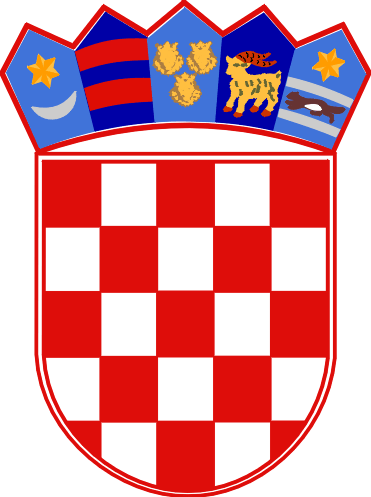 REPUBLIKA HRVATSKAPRIMORSKO-GORANSKA ŽUPANIJAOPĆINA OMIŠALJUPRAVNI ODJELOBAVIJEST I UPUTE KANDIDATIMA